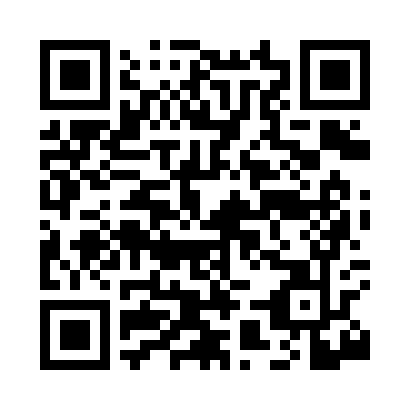 Prayer times for Minco, Oklahoma, USAMon 1 Jul 2024 - Wed 31 Jul 2024High Latitude Method: Angle Based RulePrayer Calculation Method: Islamic Society of North AmericaAsar Calculation Method: ShafiPrayer times provided by https://www.salahtimes.comDateDayFajrSunriseDhuhrAsrMaghribIsha1Mon4:556:211:365:248:5110:172Tue4:556:211:365:248:5010:163Wed4:566:221:365:248:5010:164Thu4:576:221:365:258:5010:165Fri4:576:231:375:258:5010:166Sat4:586:231:375:258:5010:157Sun4:596:241:375:258:5010:158Mon4:596:251:375:258:4910:149Tue5:006:251:375:258:4910:1410Wed5:016:261:375:258:4910:1311Thu5:026:261:375:258:4810:1312Fri5:036:271:385:258:4810:1213Sat5:036:281:385:258:4810:1214Sun5:046:281:385:268:4710:1115Mon5:056:291:385:268:4710:1016Tue5:066:291:385:268:4610:0917Wed5:076:301:385:268:4610:0918Thu5:086:311:385:268:4510:0819Fri5:096:321:385:268:4410:0720Sat5:106:321:385:268:4410:0621Sun5:116:331:385:268:4310:0522Mon5:126:341:385:268:4310:0423Tue5:136:341:385:258:4210:0424Wed5:146:351:385:258:4110:0325Thu5:156:361:385:258:4010:0226Fri5:166:371:385:258:4010:0127Sat5:176:371:385:258:3910:0028Sun5:186:381:385:258:389:5829Mon5:196:391:385:258:379:5730Tue5:206:401:385:258:369:5631Wed5:216:401:385:248:369:55